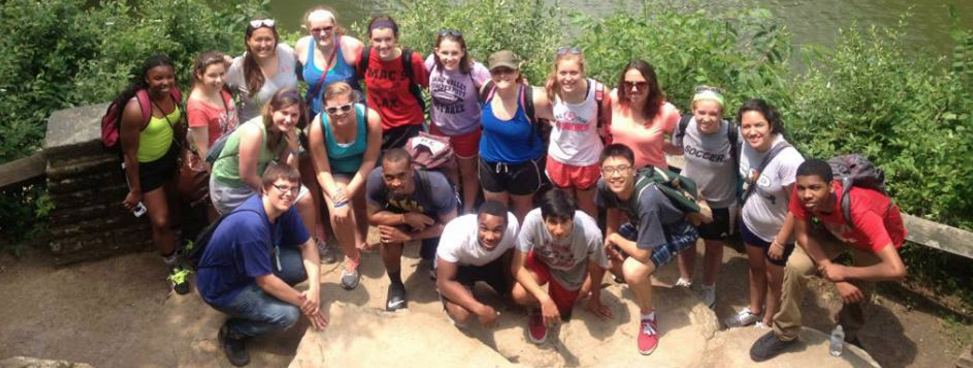 Eastern Illinois UniversityHigh School Journalism Camp ApplicationABOUT THE PROGRAM: The EIU High School Journalism Camp is a 6-day residential program that provides students an intimate look at journalism as a career. The camp introduces students to the complete process of publishing news: gathering and validating information, substantiating and using multiple sources, writing news, editing, designing, and production. In addition, students are exposed to the concepts of news literacy and how to differentiate and establish fact from fiction in today's sometimes frenetic, rush-to-report news environment. This year’s workshop takes place July 9 - 14, 2023. Graduating seniors are eligible to participate. The cost to attend is $100 per camper.NAME _____________________________________________________________________________  AGE  ____________STREET  _____________________________________________________________________________________________   CITY ______________________________________________ ZIP ______________________ SHIRT SIZE ______________HOME PHONE ________________________________    CELL PHONE __________________________________________EMAIL ____________________________________________________________________________________    PARENTS’ NAMES _________________________________ PARENT PHONE  _____________________________________SCHOOL _____________________________________________________    GRADE IN FALL 2023 ___________________GPA IS _________ ON  _______ SCALE    WORKED ON HS MEDIA & TYPE.   Yes     No    Yearbook.   Newspaper   RadioETHNICITY (circle one)          African-American       Hispanic        Asian-American       Caucasian        Other SEND THIS FORM TO Betsy Jewell, c/o EIU Journalism Dept., 600 Lincoln Ave., Charleston, IL 61920 or email to cejewell@eiu.edu. Deadline is June 8, 2023. Don’t forget to also submit a personal essay (reasons for wanting to attend this camp and future goals) with this application. Recommendation letters can be sent afterward – so long as they are received by the deadline above.          